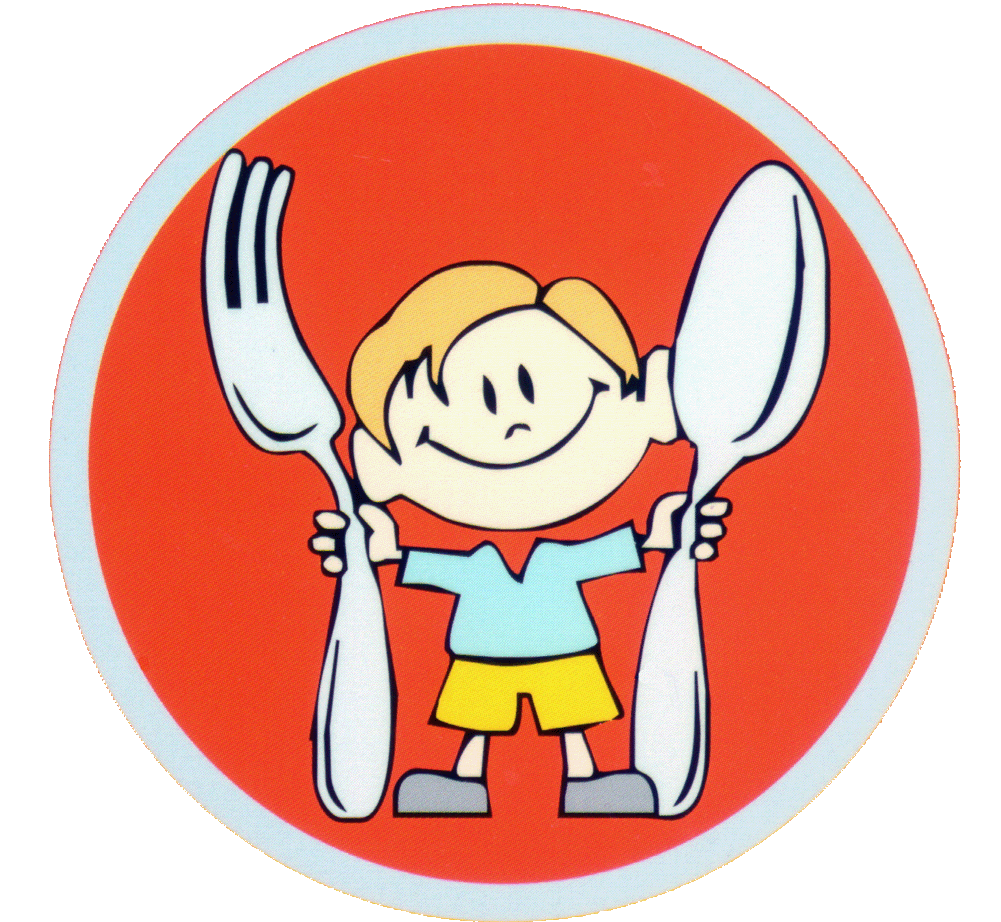 В целях выяснения удовлетворённости учащихся 1 – 11 классов организацией питания, санитарным состоянием столовой и качеством приготовления пищи в школе с 01.05.2015 г. по 31.05.2015 года был проведён мониторинг (анкетирование) состояния организации питания.В анкетировании приняли участие 320 учеников, что составляет 95,52% всех учащихся. В анкетировании не приняли участие учащиеся, находящиеся на индивидуальном обучении на дому (14 учеников), отсутствующие по причине болезни (1 учащийся).Полученные результаты представлены в таблицах 1, 2 и 3.Результаты анкетирования учащихся 1 - 4 классовТаблица 1*респонденты предлагают увеличить ассортимент с помощью следующих блюд:Десертов;Кондитерских изделий.Анализируя Таблицу 1 можно сделать следующие выводы:более половины учеников начальной школы (69%) завтракают 76% респондентов только обедают и 22,5% пользуются буфетом. 2,6 % учеников не едят в школе.40,39 % учеников считают, что еда вкусная и хорошего качества, а 61,58% ответили, что бывает по-разному.36 % респондентов считают, что в столовой существует выбор блюд и 23,1 % считают, что выбор есть иногда.90 % учащихся устраивает объём порций в столовой.Результаты анкетирования учащихся 5 - 9 классовТаблица 2*респонденты предлагают увеличить ассортимент с помощью следующих блюд:Десертов;Кондитерских изделий.Анализируя Таблицу 2 можно сделать следующие выводы:Менее четверти учащихся 5 – 9 классов (17,1%) завтракают. 55% респондентов только обедают и 47,3 % пользуются буфетом. 11,1 % учеников не едят в школе.24 % учеников считают, что еда вкусная и хорошего качества, а 46 % ответили, что бывает по-разному.27 % респондентов считают, что в столовой существует выбор блюд и 38% считают, что выбор есть иногда.88,2% учащихся устраивает объём порций в столовой.Результаты анкетирования учащихся 10 - 11 классовТаблица 3*респонденты предлагают увеличить ассортимент с помощью следующих блюд:Кондитерских изделий.Анализируя Таблицу 3 можно сделать следующие выводы:Только 9,3 % учащихся старших классов завтракают в школьной столовой. 28,1 % респондентов только обедают и 66% пользуются буфетом. 19 % учеников 10 – 11 классов предпочитают в школе не питаться.9,3 % учеников считают, что еда вкусная и хорошего качества, а 63 % ответили, что бывает по-разному.25% респондентов считают, что в столовой существует выбор блюд и 47% считают, что выбор есть иногда.65,5 % учащихся устраивает объём порций в столовой.Общие выводы:В ОУ удовлетворительно организовано горячее питание. Все учащиеся питаются в положенное время, предусмотренное расписанием работы столовой. Охват горячим питанием составляет 95,52 % учащихся, что ниже показателя прошлого учебного года на 1,88%.Более 30 % учащихся удовлетворены качеством пищи, что ниже показателя прошлого года  на 40%.37 % респондентов удовлетворены санитарным состоянием зала для приёма пищи, что ниже показателя прошлого учебного года на 35,15%.Исполнитель:Лукьянчикова Е.М., заместитель директора по АХЧ№Вопрос анкетыРезультат1.Как часто Вы питаетесь в школьной столовой?2.Вкусно ли готовят в Вашей столовой?3.Существует ли в Вашей столовой выбор первых и вторых блюд (2 и более вида)?4.Успеваете ли Вы за перемену поесть в школьной столовой и вернуться в класс до звонка на урок?5.Устраивает ли Вас объем порции, предлагаемой в школьной столовой?6.Хотели ли бы Вы увеличить ассортимент (выбор) предлагаемых блюд?*№Вопрос анкетыРезультат1.Как часто Вы питаетесь в школьной столовой?2.Вкусно ли готовят в Вашей столовой?3.Существует ли в Вашей столовой выбор первых и вторых блюд (2 и более вида)?4.Успеваете ли Вы за перемену поесть в школьной столовой и вернуться в класс до звонка на урок?5.Устраивает ли Вас объем порции, предлагаемой в школьной столовой?6.Хотели ли бы Вы увеличить ассортимент (выбор) предлагаемых блюд?*№Вопрос анкетыРезультат1.Как часто Вы питаетесь в школьной столовой?2.Вкусно  ли готовят в Вашей столовой?3.Существует ли в Вашей столовой выбор первых и вторых блюд (2 и более вида)?4.Успеваете ли Вы за перемену поесть в школьной столовой и вернуться в класс до звонка на урок?5.Устраивает ли Вас объем порции, предлагаемой в школьной столовой?6.Хотели ли бы Вы увеличить ассортимент (выбор) предлагаемых блюд?*